    YOGA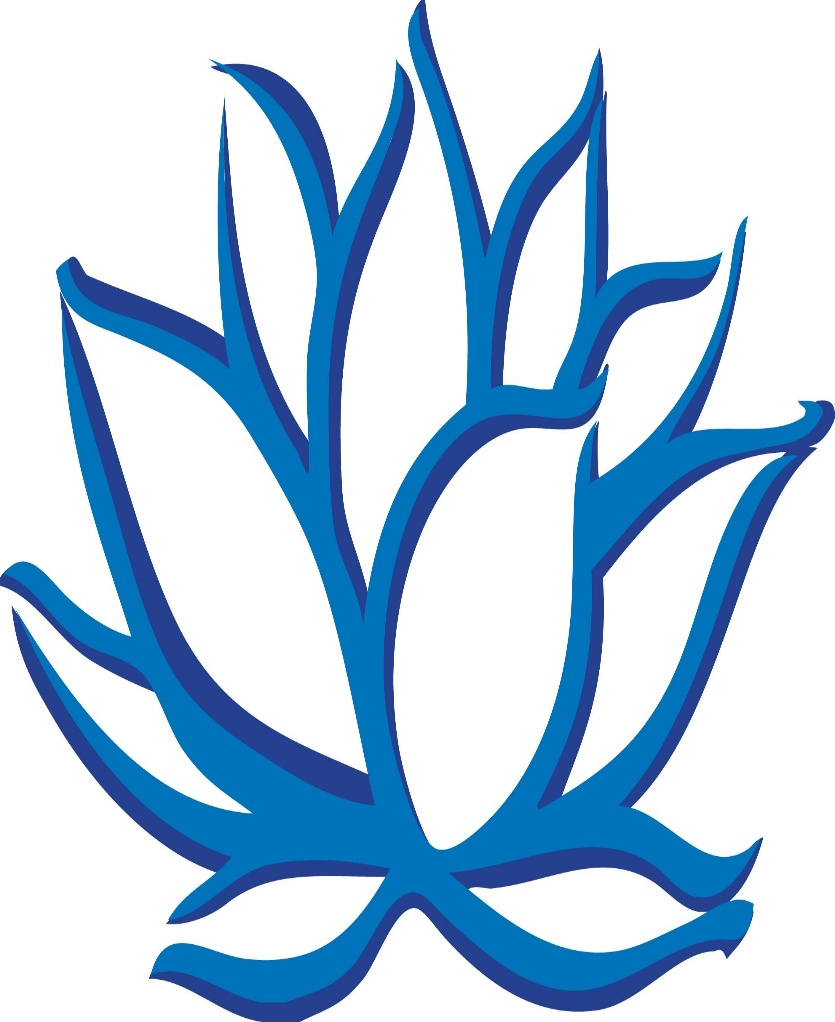 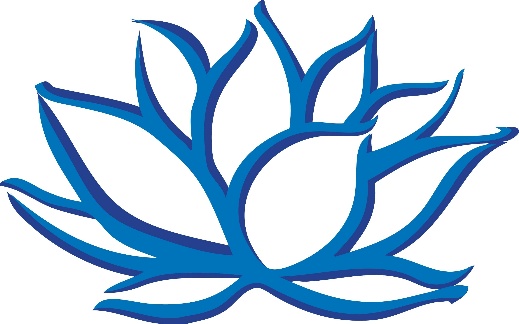      Slow Flow Vinyasa                               with Sue Drangenis – 200 hr RYT certified          East Granby Farms Recreation Center           Mondays  6:30 – 7:30                $8.00/Drop-in              Registration not required                                                May  13th, 20th                                              June  3rd,  10th, 17th                                               July  1st,  8th,  22nd          While connecting breath to movement, we will start with a warm-up then flow through a series of yoga poses (asanas) building heat slowly and gently then ending in a relaxing Savasana. Modifications will be given for all levels.  Blocks, straps and knee pads will be available to assist your practice. Bring your own yoga mat.This class is great for those newer to yoga or those wanting to slow it down in a basic flow class. Please email me at MrsSuziQ@cox.net if you have any questions.